Автоматизация станка для изготовления С-образного профиля     Компания ООО «Стилкэп» (г. Киров) специализируется на производстве крепежных изделий для крепления радиаторов систем отопления. Такие станки заводского производства стоят достаточно дорого. Специалистами компании «Стилкэп» была разработана и изготовлена механическая конструкция станка. Станок состоит из разматывающего устройства, формующих клетей, летучего отрезного устройства. Затем встал вопрос об автоматизации станка. Специалисты компании «Альфа-пром» разработали простую систему управления технологическим процессом изготовления С-образного профиля из стальной ленты. Система автоматизации      Автоматизация станка для  изготовления С-образного профиля ориентирована на повышение эффективности производственных операций и снижение влияния человеческого фактора. В системе используются : программируемое реле ПР200, блок сетевого фильтра БСФ-д2-0.6,модуль ввода/вывода МК110-220.4ДН.4Р,  энкодер для измерения длины заготовки, преобразователь частоты, индуктивные датчики, кнопки управления и защитная аппаратура (автоматы).      Программируемое реле ПР200 управляет циклом подачи металла и резкой заданного количества заготовок, считывает текущее значение длины с модуля МК110-220.4ДН.4Р, управляет скоростью подачи металла и работой отрезного устройства, отслеживает аварийные ситуации. Подачу заготовки с заданной скоростью обеспечивает преобразователь частоты. Модуль ввода/ вывода обеспечивает согласование частоты импульсов с энкодера со скоростью обработки сигналов программируемым реле.       Перед началом работы на ПР200 устанавливаем длину заготовки и их количество. В автоматическом режиме при приближении к точке реза скорость заготовки уменьшается. Рез происходит без остановки на замедленной скорости. после изготовления необходимого количества заготовок или  при аварии станок останавливается с подачей звукового сигнала.  На экран ПР200 выводится оставшееся количество заготовок. В системе предусмотрено ручное управление подачей ленты «Вперед/назад» и ручной рез.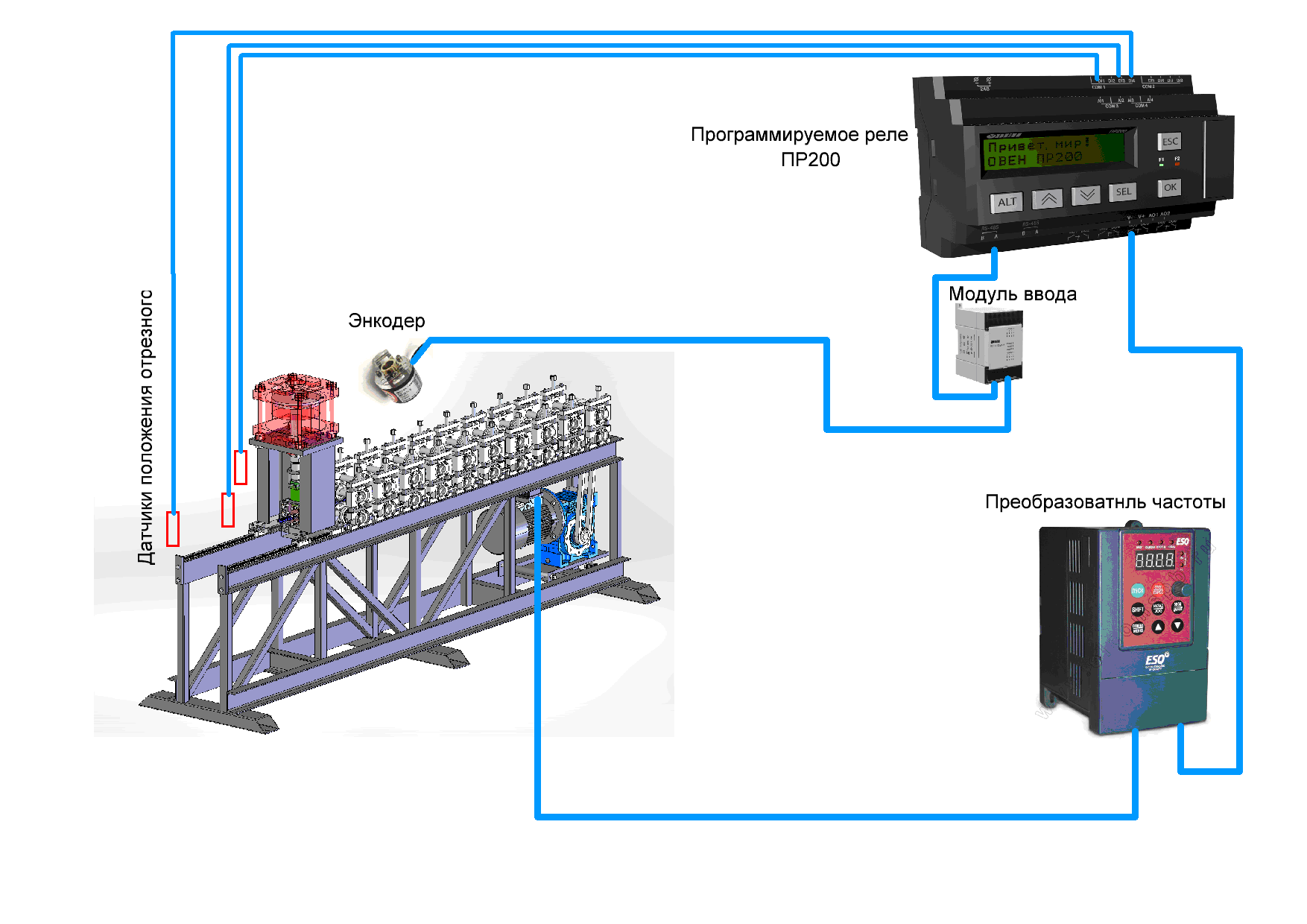 Эффект внедренияСистема получилась достаточно простой и не дорогой, заготовки получаются с заданной точностью. Она позволяет, одному человеку обслуживать станок и производить дальнейшую работу с заготовками (приваривать опору).Вид профилегибочного станка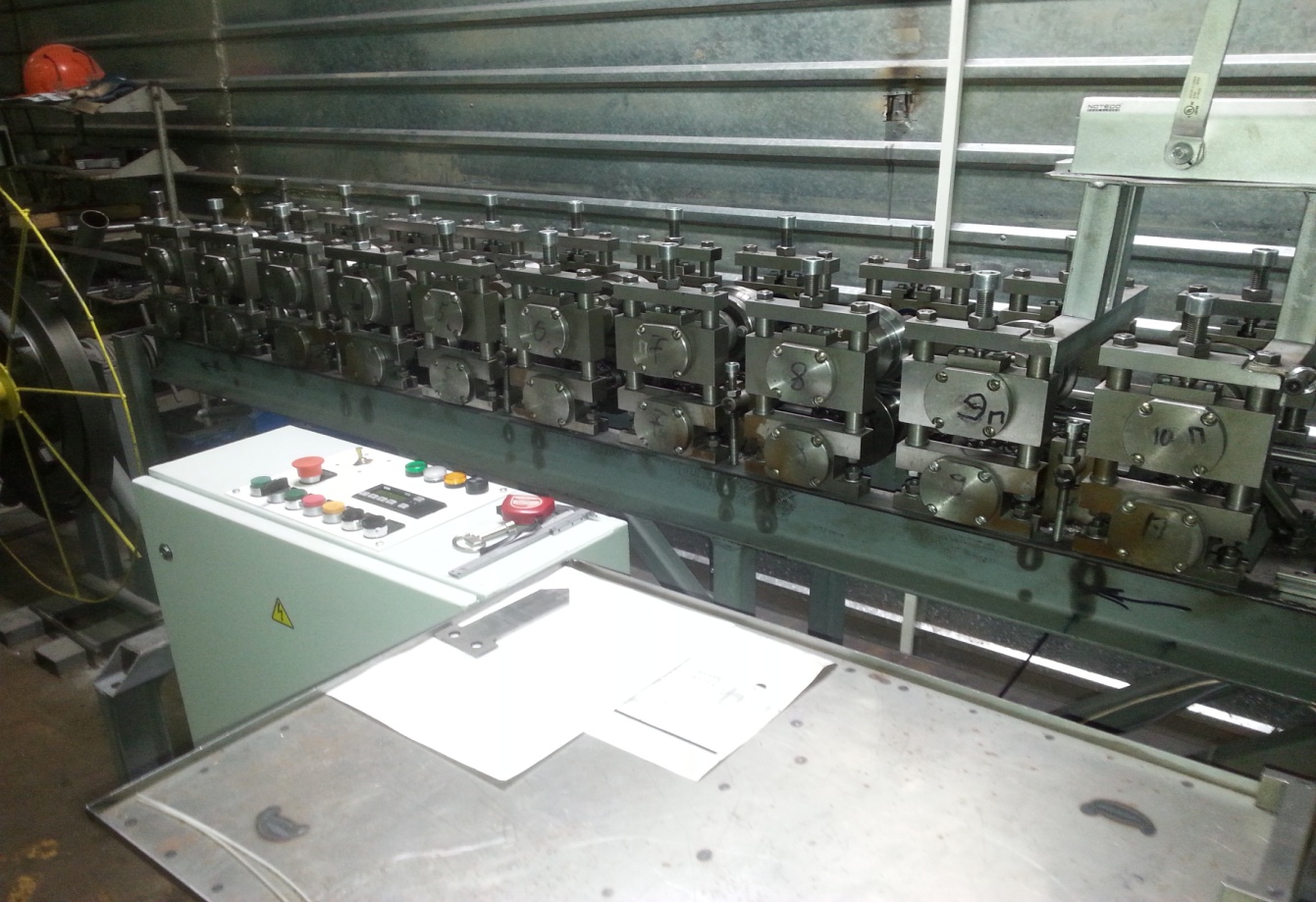 Васенин Юрий инженер-консультантООО «Альфа-пром» г. Кировal@alfa-prom.ruСмышляев Сергей начальник производстваООО «Стилкэп» г. Кировsk-kirov@bk.ru